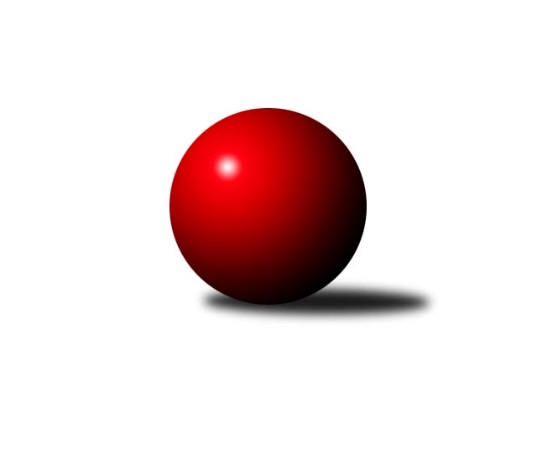 Č.15Ročník 2012/2013	20.2.2013Nejlepšího výkonu v tomto kole: 2536 dosáhlo družstvo: TJ Sokol Bohumín˝C˝Okresní přebor Ostrava 2012/2013Výsledky 15. kolaSouhrnný přehled výsledků:TJ Unie Hlubina E	- TJ Sokol Michálkovice ˝B˝	6:10	2378:2378		18.2.TJ Sokol Bohumín D	- TJ VOKD Poruba˝E˝	12:4	2336:2263		19.2.TJ Unie Hlubina˝F˝	- TJ Sokol Bohumín˝C˝	2:14	2313:2536		19.2.SKK Ostrava˝D˝	- TJ Unie Hlubina˝D˝	14:2	2323:2170		20.2.TJ VOKD Poruba C	- TJ Unie Hlubina C	6:10	2388:2407		20.2.Tabulka družstev:	1.	TJ Sokol Bohumín˝C˝	13	12	0	1	154 : 54 	 	 2398	24	2.	TJ VOKD Poruba C	14	10	0	4	152 : 72 	 	 2379	20	3.	TJ Unie Hlubina C	13	10	0	3	135 : 73 	 	 2363	20	4.	SKK Ostrava C	13	10	0	3	119 : 89 	 	 2329	20	5.	TJ VOKD Poruba˝E˝	13	7	0	6	118 : 90 	 	 2324	14	6.	TJ Unie Hlubina˝D˝	14	7	0	7	94 : 130 	 	 2152	14	7.	SKK Ostrava˝D˝	14	5	2	7	113 : 111 	 	 2264	12	8.	TJ Sokol Michálkovice ˝B˝	14	5	2	7	108 : 116 	 	 2253	12	9.	TJ Sokol Bohumín D	14	6	0	8	105 : 119 	 	 2254	12	10.	TJ Unie Hlubina E	14	1	0	13	69 : 155 	 	 2121	2	11.	TJ Unie Hlubina˝F˝	14	0	0	14	33 : 191 	 	 2057	0Podrobné výsledky kola:	 TJ Unie Hlubina E	2378	6:10	2378	TJ Sokol Michálkovice ˝B˝	Veronika Štěrbová	 	 186 	 198 		384 	 0:2 	 390 	 	197 	 193		Jiří Řepecký	Pavel Rybář	 	 175 	 197 		372 	 0:2 	 376 	 	196 	 180		Petra Jurášková	Josef Lariš	 	 172 	 213 		385 	 2:0 	 364 	 	163 	 201		Martin Ščerba	Pavel Krompolc	 	 192 	 193 		385 	 0:2 	 413 	 	217 	 196		Radek Říman	Karel Svoboda	 	 207 	 207 		414 	 0:2 	 418 	 	219 	 199		Zdeněk Zhýbala	Jan Petrovič	 	 207 	 231 		438 	 2:0 	 417 	 	225 	 192		Josef Paulusrozhodčí: Nejlepší výkon utkání: 438 - Jan Petrovič	 TJ Sokol Bohumín D	2336	12:4	2263	TJ VOKD Poruba˝E˝	Jan Kohutek	 	 175 	 164 		339 	 0:2 	 351 	 	171 	 180		Ladislav Mrakvia	Dalibor Hamrozy	 	 207 	 207 		414 	 2:0 	 353 	 	159 	 194		Lukáš Skřipek	Jan Stuš	 	 213 	 195 		408 	 2:0 	 391 	 	205 	 186		Jakub Hájek	Markéta Kohutková	 	 185 	 197 		382 	 2:0 	 381 	 	186 	 195		František Hájek	Václav Kladiva	 	 211 	 197 		408 	 2:0 	 381 	 	199 	 182		Zdeněk Mžik	Andrea Rojová	 	 182 	 203 		385 	 0:2 	 406 	 	208 	 198		Zdeněk Hebdarozhodčí: Nejlepší výkon utkání: 414 - Dalibor Hamrozy	 TJ Unie Hlubina˝F˝	2313	2:14	2536	TJ Sokol Bohumín˝C˝	Eva Michňová	 	 182 	 167 		349 	 0:2 	 458 	 	242 	 216		Pavel Plaček	Anna Káňová	 	 202 	 172 		374 	 0:2 	 436 	 	234 	 202		Alfréd Herman	Irena Šafárová	 	 206 	 182 		388 	 0:2 	 389 	 	212 	 177		Jan Zaškolný	Libor Pšenica	 	 221 	 200 		421 	 2:0 	 394 	 	182 	 212		Lubomír Richter	Maxim Bedarev	 	 197 	 229 		426 	 0:2 	 441 	 	241 	 200		Roman Honl	Daniel Herák	 	 182 	 173 		355 	 0:2 	 418 	 	226 	 192		René Světlíkrozhodčí: Nejlepší výkon utkání: 458 - Pavel Plaček	 SKK Ostrava˝D˝	2323	14:2	2170	TJ Unie Hlubina˝D˝	Antonín Pálka	 	 172 	 198 		370 	 2:0 	 353 	 	162 	 191		František Sedláček	Tereza Vargová	 	 191 	 172 		363 	 0:2 	 396 	 	195 	 201		Alena Koběrová	Jiří Koloděj	 	 193 	 195 		388 	 2:0 	 381 	 	192 	 189		Koloman Bagi	Jaroslav Čapek	 	 203 	 209 		412 	 2:0 	 348 	 	173 	 175		Zdeňka Lacinová	Miroslav Koloděj	 	 188 	 209 		397 	 2:0 	 364 	 	186 	 178		Hana Vlčková	Petr Šebestík	 	 176 	 217 		393 	 2:0 	 328 	 	155 	 173		Božena Olšovskározhodčí: Nejlepší výkon utkání: 412 - Jaroslav Čapek	 TJ VOKD Poruba C	2388	6:10	2407	TJ Unie Hlubina C	Antonín Chalcář	 	 204 	 196 		400 	 2:0 	 370 	 	185 	 185		Eva Marková	Roman Klímek	 	 177 	 212 		389 	 0:2 	 446 	 	217 	 229		Václav Rábl	Helena Martinčáková	 	 195 	 186 		381 	 0:2 	 409 	 	187 	 222		Pavel Marek	Richard Šimek	 	 219 	 214 		433 	 2:0 	 411 	 	212 	 199		Karel Kudela	Pavel Hrabec	 	 193 	 188 		381 	 2:0 	 361 	 	189 	 172		Petr Tomaňa	Jaroslav Hrabuška	 	 205 	 199 		404 	 0:2 	 410 	 	204 	 206		Rudolf Rieznerrozhodčí: Nejlepší výkon utkání: 446 - Václav RáblPořadí jednotlivců:	jméno hráče	družstvo	celkem	plné	dorážka	chyby	poměr kuž.	Maximum	1.	Jakub Hájek 	TJ VOKD Poruba˝E˝	419.67	291.1	128.6	6.6	3/4	(448)	2.	Jiří Koloděj 	SKK Ostrava˝D˝	415.47	288.9	126.6	5.1	4/4	(429)	3.	Roman Klímek 	TJ VOKD Poruba C	411.10	281.9	129.3	5.7	4/4	(427)	4.	Pavel Plaček 	TJ Sokol Bohumín˝C˝	410.79	280.3	130.5	4.9	4/4	(458)	5.	Richard Šimek 	TJ VOKD Poruba C	409.40	281.4	128.0	4.2	4/4	(457)	6.	Zdeněk Zhýbala 	TJ Sokol Michálkovice ˝B˝	408.89	284.6	124.3	6.0	5/5	(438)	7.	Pavel Marek 	TJ Unie Hlubina C	408.05	283.3	124.8	5.2	5/5	(470)	8.	Václav Rábl 	TJ Unie Hlubina C	406.82	282.7	124.2	7.1	5/5	(449)	9.	Roman Honl 	TJ Sokol Bohumín˝C˝	406.23	287.2	119.0	5.2	4/4	(452)	10.	Miroslav Futerko 	SKK Ostrava C	405.17	281.3	123.9	6.5	4/5	(437)	11.	Radek Říman 	TJ Sokol Michálkovice ˝B˝	404.00	281.4	122.6	7.5	4/5	(417)	12.	Zdeněk Mžik 	TJ VOKD Poruba˝E˝	403.88	282.3	121.6	7.3	4/4	(430)	13.	Michal Blinka 	SKK Ostrava C	403.13	285.3	117.8	7.9	5/5	(431)	14.	Jaroslav Hrabuška 	TJ VOKD Poruba C	401.99	283.6	118.4	7.4	4/4	(445)	15.	Lubomír Richter 	TJ Sokol Bohumín˝C˝	401.63	281.9	119.7	7.5	4/4	(436)	16.	René Světlík 	TJ Sokol Bohumín˝C˝	400.81	281.9	118.9	6.6	4/4	(426)	17.	Rudolf Riezner 	TJ Unie Hlubina C	398.30	276.3	122.0	4.7	5/5	(452)	18.	Karel Kudela 	TJ Unie Hlubina C	397.57	282.7	114.9	8.7	5/5	(468)	19.	Zdeněk Hebda 	TJ VOKD Poruba˝E˝	397.50	277.1	120.4	7.3	4/4	(425)	20.	Jaroslav Čapek 	SKK Ostrava˝D˝	397.50	278.6	118.9	8.8	3/4	(412)	21.	Vojtěch Turlej 	TJ VOKD Poruba˝E˝	397.13	283.8	113.3	9.3	4/4	(419)	22.	Alfréd Herman 	TJ Sokol Bohumín˝C˝	396.81	278.5	118.3	8.8	4/4	(436)	23.	Dominik Bohm 	SKK Ostrava C	396.27	278.5	117.8	8.3	5/5	(431)	24.	Josef Paulus 	TJ Sokol Michálkovice ˝B˝	394.73	269.8	124.9	8.6	5/5	(429)	25.	Jan Stuš 	TJ Sokol Bohumín D	394.37	273.2	121.1	8.8	5/5	(426)	26.	Jan Zaškolný 	TJ Sokol Bohumín˝C˝	393.76	273.2	120.6	8.0	4/4	(438)	27.	Pavel Hrabec 	TJ VOKD Poruba C	393.63	271.9	121.7	5.8	4/4	(444)	28.	Miroslav Heczko 	SKK Ostrava C	392.50	278.1	114.4	8.0	4/5	(434)	29.	Václav Kladiva 	TJ Sokol Bohumín D	389.95	275.4	114.5	9.5	5/5	(462)	30.	Jiří Řepecký 	TJ Sokol Michálkovice ˝B˝	389.63	270.8	118.8	8.4	5/5	(419)	31.	Helena Hýžová 	TJ VOKD Poruba C	388.61	271.3	117.4	7.0	4/4	(417)	32.	Eva Marková 	TJ Unie Hlubina C	387.10	278.4	108.7	10.5	4/5	(451)	33.	Libor Žíla 	TJ VOKD Poruba C	385.78	270.6	115.2	9.3	3/4	(406)	34.	František Hájek 	TJ VOKD Poruba˝E˝	384.66	272.8	111.8	11.2	4/4	(431)	35.	Jan Kohutek 	TJ Sokol Bohumín D	383.63	265.4	118.2	9.9	4/5	(411)	36.	Tomáš Kubát 	SKK Ostrava C	383.40	265.9	117.5	8.5	5/5	(411)	37.	Petr Šebestík 	SKK Ostrava˝D˝	383.33	269.1	114.3	9.0	3/4	(437)	38.	Rostislav Hrbáč 	SKK Ostrava C	381.02	270.8	110.2	9.9	4/5	(428)	39.	Helena Martinčáková 	TJ VOKD Poruba C	379.47	273.3	106.2	11.0	4/4	(419)	40.	Hana Vlčková 	TJ Unie Hlubina˝D˝	378.19	268.4	109.8	9.1	5/5	(443)	41.	Michaela Černá 	TJ Unie Hlubina˝F˝	375.21	271.0	104.2	13.4	3/4	(449)	42.	Karel Svoboda 	TJ Unie Hlubina E	374.88	263.5	111.4	9.5	5/5	(418)	43.	Miroslav Koloděj 	SKK Ostrava˝D˝	374.59	269.5	105.1	10.7	4/4	(416)	44.	Pavel Krompolc 	TJ Unie Hlubina E	374.55	259.6	115.0	7.6	5/5	(438)	45.	Bohumil Klimša 	SKK Ostrava˝D˝	373.67	272.8	100.8	13.3	3/4	(403)	46.	Lukáš Světlík 	TJ Sokol Bohumín D	370.89	263.9	107.0	8.9	5/5	(410)	47.	Koloman Bagi 	TJ Unie Hlubina˝D˝	370.20	272.6	97.6	12.1	5/5	(432)	48.	Oldřich Neuverth 	TJ Unie Hlubina˝D˝	369.36	265.0	104.4	10.9	4/5	(437)	49.	Maxim Bedarev 	TJ Unie Hlubina˝F˝	369.20	268.4	100.8	12.4	4/4	(439)	50.	Jan Petrovič 	TJ Unie Hlubina E	365.13	270.0	95.2	12.5	5/5	(438)	51.	Petr Tomaňa 	TJ Unie Hlubina C	364.98	262.1	102.9	12.6	5/5	(426)	52.	Andrea Rojová 	TJ Sokol Bohumín D	364.75	266.6	98.1	11.3	4/5	(429)	53.	Antonín Pálka 	SKK Ostrava˝D˝	362.25	263.6	98.7	11.8	4/4	(391)	54.	Ladislav Mrakvia 	TJ VOKD Poruba˝E˝	360.25	263.1	97.2	14.4	4/4	(405)	55.	Markéta Kohutková 	TJ Sokol Bohumín D	356.13	259.9	96.2	13.5	5/5	(407)	56.	Veronika Štěrbová 	TJ Unie Hlubina E	355.30	264.7	90.6	14.2	5/5	(403)	57.	František Sedláček 	TJ Unie Hlubina˝D˝	352.75	259.3	93.5	13.6	5/5	(424)	58.	Jiří Štroch 	TJ Unie Hlubina E	351.87	258.0	93.8	13.2	5/5	(404)	59.	Libor Pšenica 	TJ Unie Hlubina˝F˝	350.73	253.7	97.1	13.4	4/4	(422)	60.	Petra Jurášková 	TJ Sokol Michálkovice ˝B˝	341.38	249.4	92.0	12.5	4/5	(376)	61.	Daniel Herák 	TJ Unie Hlubina˝F˝	339.40	248.2	91.2	15.6	4/4	(387)	62.	Lukáš Skřipek 	TJ VOKD Poruba˝E˝	339.11	252.4	86.7	15.8	3/4	(365)	63.	Zdeňka Lacinová 	TJ Unie Hlubina˝D˝	338.23	238.9	99.4	12.0	5/5	(404)	64.	Božena Olšovská 	TJ Unie Hlubina˝D˝	333.66	246.5	87.1	17.4	5/5	(401)	65.	Anna Káňová 	TJ Unie Hlubina˝F˝	332.83	246.7	86.2	15.5	4/4	(401)	66.	Irena Šafárová 	TJ Unie Hlubina˝F˝	318.17	232.8	85.3	18.1	3/4	(388)	67.	Eva Michňová 	TJ Unie Hlubina˝F˝	312.21	235.0	77.3	21.7	4/4	(399)		Radmila Pastvová 	TJ Unie Hlubina˝D˝	412.00	289.0	123.0	4.0	1/5	(412)		Dalibor Hamrozy 	TJ Sokol Bohumín D	411.50	296.5	115.0	6.0	1/5	(414)		Emilie Deigruberová 	TJ VOKD Poruba˝E˝	407.00	301.0	106.0	8.0	1/4	(407)		Jiří Břeska 	TJ Unie Hlubina˝F˝	402.00	278.3	123.7	5.7	1/4	(425)		Antonín Chalcář 	TJ VOKD Poruba C	400.00	282.2	117.8	8.0	1/4	(414)		Josef Navalaný 	TJ Unie Hlubina C	399.80	285.4	114.4	8.6	1/5	(431)		Lubomír Jančar 	TJ Unie Hlubina E	399.56	277.1	122.4	8.0	3/5	(432)		Libor Mendlík 	TJ Unie Hlubina E	395.55	270.4	125.1	9.1	3/5	(433)		Josef Lariš 	TJ Unie Hlubina E	393.67	279.7	114.0	9.3	1/5	(414)		Lenka Raabová 	TJ Unie Hlubina C	389.07	269.7	119.3	7.3	3/5	(425)		Miroslav Bohm 	SKK Ostrava˝D˝	389.00	277.0	112.0	13.0	1/4	(389)		Alena Koběrová 	TJ Unie Hlubina˝D˝	388.79	280.5	108.3	8.8	3/5	(430)		Martin Ševčík 	TJ Sokol Bohumín D	387.50	276.0	111.5	14.0	2/5	(396)		Oldřich Stolařík 	SKK Ostrava C	382.83	274.0	108.8	12.3	2/5	(422)		Gabriela Káňová 	TJ Unie Hlubina˝F˝	381.50	273.5	108.0	10.0	1/4	(384)		Kateřina Honlová 	TJ Sokol Bohumín D	376.50	289.0	87.5	12.0	1/5	(396)		Vladimír Malovaný 	SKK Ostrava C	374.00	265.0	109.0	16.0	1/5	(374)		Martin Liška 	SKK Ostrava˝D˝	372.00	260.0	112.0	10.0	1/4	(372)		Pavel Kubina 	SKK Ostrava˝D˝	371.75	272.0	99.8	11.0	2/4	(389)		Marek Číž 	TJ VOKD Poruba˝E˝	371.40	269.3	102.1	14.8	2/4	(413)		Jaroslav Šproch 	SKK Ostrava˝D˝	365.33	269.4	96.0	14.5	2/4	(400)		David Koprovský 	TJ Sokol Michálkovice ˝B˝	362.56	251.6	111.0	9.6	3/5	(369)		Karolina Chodurová 	SKK Ostrava C	356.67	258.5	98.2	9.5	2/5	(374)		Tomáš Papala 	TJ Sokol Michálkovice ˝B˝	351.33	256.0	95.3	14.0	2/5	(375)		Kamila Vichrová 	TJ Sokol Bohumín D	349.61	257.1	92.6	12.8	3/5	(400)		Pavel Chodura 	SKK Ostrava C	348.00	253.3	94.8	12.8	2/5	(372)		Petr Řepecky 	TJ Sokol Michálkovice ˝B˝	342.96	252.8	90.1	16.8	3/5	(379)		Jaroslav Karas 	TJ Sokol Michálkovice ˝B˝	341.00	256.3	84.7	15.3	3/5	(373)		Karel Procházka 	TJ Sokol Michálkovice ˝B˝	339.67	251.7	88.0	16.0	3/5	(372)		Tereza Vargová 	SKK Ostrava˝D˝	337.17	241.0	96.2	15.8	2/4	(363)		Ivana Kortová 	SKK Ostrava˝D˝	336.50	245.3	91.3	13.3	2/4	(353)		Martin Ščerba 	TJ Sokol Michálkovice ˝B˝	333.83	250.3	83.5	14.7	3/5	(364)		Vlastimil Pacut 	TJ Sokol Bohumín˝C˝	325.50	251.0	74.5	21.5	2/4	(339)		Pavel Rybář 	TJ Unie Hlubina E	316.00	244.0	72.0	22.3	3/5	(372)		Martin Štěrba 	TJ Sokol Michálkovice ˝B˝	297.00	222.0	75.0	23.0	1/5	(297)Sportovně technické informace:Starty náhradníků:registrační číslo	jméno a příjmení 	datum startu 	družstvo	číslo startu
Hráči dopsaní na soupisku:registrační číslo	jméno a příjmení 	datum startu 	družstvo	Program dalšího kola:16. kolo25.2.2013	po	17:00	TJ Sokol Bohumín˝C˝ - TJ VOKD Poruba C	25.2.2013	po	17:00	TJ Unie Hlubina˝D˝ - TJ Sokol Michálkovice ˝B˝	26.2.2013	út	17:00	SKK Ostrava C - TJ Unie Hlubina˝F˝	26.2.2013	út	17:00	TJ VOKD Poruba˝E˝ - SKK Ostrava˝D˝	27.2.2013	st	17:00	TJ Unie Hlubina C - TJ Sokol Bohumín D	Nejlepší šestka kola - absolutněNejlepší šestka kola - absolutněNejlepší šestka kola - absolutněNejlepší šestka kola - absolutněNejlepší šestka kola - dle průměru kuželenNejlepší šestka kola - dle průměru kuželenNejlepší šestka kola - dle průměru kuželenNejlepší šestka kola - dle průměru kuželenNejlepší šestka kola - dle průměru kuželenPočetJménoNázev týmuVýkonPočetJménoNázev týmuPrůměr (%)Výkon4xPavel PlačekBohumín C4584xVáclav RáblHlubina C118.54464xVáclav RáblHlubina C4468xRichard ŠimekVOKD C115.054335xRoman HonlBohumín C4415xPavel PlačekBohumín C114.444581xJan PetrovičHlubina E4384xRoman HonlBohumín C110.194414xAlfréd HermanBohumín C4361xJan PetrovičHlubina E109.444388xRichard ŠimekVOKD C4334xKarel KudelaHlubina C109.21411